          В соответствии со статьей 36 Устава муниципального образования сельского поселения «Ёрмица»Совет сельского поселения «Ёрмица» решил:Избрать главой сельского поселения «Ёрмица» Торопова Артёма Алексеевича.Установить, что глава сельского поселения «Ёрмица» исполняет полномочия председателя Совета сельского поселения «Ёрмица» с правом решающего голоса и возглавляет администрацию сельского поселения «Ёрмица».Главе сельского поселения «Ёрмица» приступить к исполнению полномочий с 30 сентября 2021 года.Решение вступает в силу со дня его принятия.Председательствующий на заседании                                        А.А. ТороповСоветмуниципального образования сельского поселения«Ёрмица»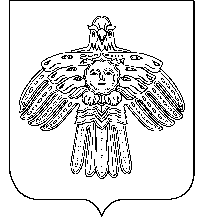 «Йöрмидз»сикт овмöдчöминлöнмуниципальнöй юкöнсаСöвет«Йöрмидз»сикт овмöдчöминлöнмуниципальнöй юкöнсаСöветРЕШЕНИЕПОМШУÖМот 29 сентября 2021 года№ 5-1/5№ 5-1/5Об избрании главы сельского поселения «Ёрмица»Об избрании главы сельского поселения «Ёрмица»